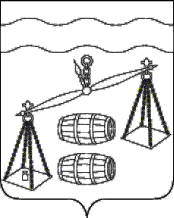 Администрация  сельского поселения"Село Хотень"Сухиничский район Калужская областьПОСТАНОВЛЕНИЕ   от 02.10.2023 года			                               		                            № 36         	В соответствии с постановлением администрации сельского поселения «Село Хотень» от 18.08.2020 № 40 «Об утверждении Порядка принятия решения о разработке муниципальных программ сельского поселения «Село Хотень», их формирования, реализации и проведения оценки эффективности реализации», руководствуясь Уставом сельского поселения «Село Хотень», администрация СП «Село Хотень»ПОСТАНОВЛЯЕТ:Внести в постановление администрации сельского поселения «Село Хотень» от 01.10.2019 №25 "Об утверждении муниципальной программы  сельского поселения «Село Хотень» «Благоустройство на территории СП «Село Хотень» на 2020-2025 годы" (далее - постановление) следующие изменения: 	1.1. Пункт 1 постановления изложить в следующей редакции: "Утвердить муниципальную программу сельского поселения "Село Хотень" «Благоустройство на территории СП «Село Хотень» на 2020-2026 годы" (прилагается)".	1.2. В приложении "Муниципальная программа «Благоустройство на территории СП «Село Хотень» на 2020-2026 годы" (далее - программа) по всему тексту программы слова "на 2020-2025 годы" заменить на слова "на 2020-2026 годы";	1.3. В паспорте программы Объемы и источники финансирования Программы дополнить строкой " в 2026 году - 635 тыс.рублей";	1.4. Таблицу раздела 4 программы изложить в новой редакции согласно приложению №1 к настоящему постановлению.	1.5. Таблицу раздела 7 Программы изложить в новой редакции согласно приложению №2 к настоящему постановлению.2. Настоящее постановление вступает в силу после его обнародования.3. Контроль за исполнением настоящего постановления оставляю за собой.    Глава  администрации сельского    поселения «Село Хотень»                                               Д. А. Ефремов  Приложение №1к постановлению № 36от 02.10.2023 годаПриложение №2к постановлению №36от 02.10.2023 годаО внесении изменений в постановление администрации СП «Село Хотень» от 01.10.2019 №25 "Об утверждении муниципальной программы сельского поселения «Село Хотень» «Благоустройство на территории СП «Село Хотень» на 2020-2025 годы» №п/пНаименование индикатора (показателя)Ед. измЗначение по годамЗначение по годамЗначение по годамЗначение по годамЗначение по годамЗначение по годамЗначение по годамЗначение по годамЗначение по годам№п/пНаименование индикатора (показателя)Ед. измГод, предшествующий году разработки муниципальной программыГод, разработки муниципальной программыРеализация муниципальной программыРеализация муниципальной программыРеализация муниципальной программыРеализация муниципальной программыРеализация муниципальной программыРеализация муниципальной программыРеализация муниципальной программы№п/пНаименование индикатора (показателя)Ед. измГод, предшествующий году разработки муниципальной программыГод, разработки муниципальной программы2020 год2021 год2022 год2023 год2024 год2025 год2026 год1Количество установленных светильников уличного освещенияшт.633311112Ремонт о очистка питьевых колодцевшт.22223Количество посажанных деревьев и кустарников за годшт.4002001802001701601301001004Количество разбитых клумбшт.435534433№п/пНаименование мероприятиймуниципальнойпрограммыНаименова-ниеглавного распорядителя средств бюджетаОбъемы финансирования (тыс. руб.)Объемы финансирования (тыс. руб.)Объемы финансирования (тыс. руб.)Объемы финансирования (тыс. руб.)Объемы финансирования (тыс. руб.)Объемы финансирования (тыс. руб.)Объемы финансирования (тыс. руб.)Объемы финансирования (тыс. руб.)№п/пНаименование мероприятиймуниципальнойпрограммыНаименова-ниеглавного распорядителя средств бюджетаИсточникифинансированияитого2020202120222023202420252026  1         2        3     4    5  6   7   8   9  10  1112 1.Содержание уличного освещения (в т.ч. установка светильников)Администрация СП «Село Хотень»Бюджет СП «Село Хотень»611,3122,3122,3122,340,840,840,8122 2.Ремонт и очистка питьевых колодцевАдминистрация СП «Село Хотень»Бюджет СП «Село Хотень»120--30,030,0-30,030 3.Содержание детской площадки (в т.ч. ремонт и установка игрового оборудования)Администрация СП «Село Хотень»Бюджет СП «Село Хотень»70-30,0--30,0-104.Проведение смотров-конкурсов по благоустройствуАдминистрация СП «Село Хотень»Бюджет СП «Село Хотень»537,07,0 7,0  8,0  8,0 8,0 85.Благоустройство территории СП (в т.ч. установка новых элементов внешнего благоустройства, приобретение контейнеров, приобретение и текущее содержание триммеров, выпиловка старых деревьев)Администрация СП «Село Хотень»Бюджет СП «Село Хотень»1205125,0155,0125,0200,0200,0200,02006.Выплата зарплаты работнику по благоустройствуАдминистрация СП «Село Хотень»Бюджет СП «Село Хотень» 16052152152352352352352357.Благоустройство сквера в с. ХотеньАдминистрация СП «Село Хотень»Бюджет СП «Село Хотень»  МБТ415855,320040299,155556,230303030ИТОГО:4934,6669,3868,41130,5543,8543,8543,8635